 BUILDING & MANAGEMENT http://www.polired.upm.es/index.php/Building & Management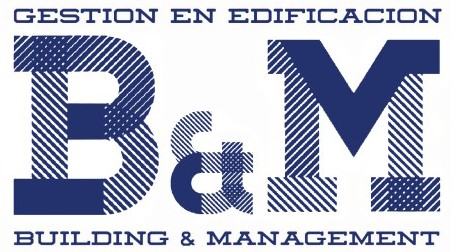 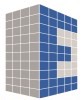 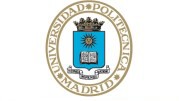 X. Xxxxxx, X. Xxxxxx, X. Xxxxxx and X. Xxxxxx. “Title of your manuscript………….………………………………………………..” Building & Management, vol. X(X), pp.XX-XX, 202X http://dx.doi.org/10.20868/bmaPAPER BM_XX_XX_XX     RECEIVED XX/XX/20XX     REVISED XX/XX/20XX     ACCEPTED XX/XX/20XXtitle of your manuscriptTítulo del manuscritoName Surname A / Nombre Apellidos AAcademic degree, Institution, Department, Address: street, postal code, city and country, e-mailGrado académico, Institución, Departamento, Dirección: calle, código postal, ciudad y país, e-mailName Surname B / Nombre Apellidos BAcademic degree, Institution, Department, Address: street, postal code, city and country, e-mail Grado académico, Institución, Departamento, Dirección: calle, código postal, ciudad y país, e-mailName Surname C / Nombre Apellidos C…E-mail: email@email.com (corresponding author) AbstractAn abstract should give concise information about the article main idea and clearly describe the methods and the major results obtained in the manuscript. The abstract structure must be the following: purpose, methodology, findings, research conclusions (if applicable), practical implications, the originality and value of the paper. The length of an abstract should be between 200-300 words. (The title, abstract, keywords and highlights must be included in English and Spanish. The rest of the manuscript can be included in one or another language).Keywords: 4 to 6 keywords including general and specific terms. resumenEl resumen debe dar información concisa sobre la idea central del artículo y describir claramente los métodos y resultados principales obtenidos en el manuscrito. La estructura del resumen será la siguiente: objetivo, metodología, resultados, conclusiones de la investigación (si es aplicable), implicaciones prácticas, originalidad y el valor del trabajo. La longitud del resumen debe ser de 200-300 palabras.(El título, el resumen, las palabras clave y los titulares se incluirán en inglés y en español. El resto del artículo se incluirá en uno u otro idioma)Palabras clave: Se incluirán entre 4 y 6 palabras clave, entre términos generales y específicos de la materia. Highlights: 3 to 5 sentences defining the most relevant ideas of the document, with no more than 85 character each one.Titulares: entre 3 y 5 frases que definan lo más importante del trabajo, con no más de 85 caracteres.Abbreviations: If necessary, must be indicated at the beginning of the document. Abreviaturas: En caso de ser necesarias, se indicarán al comienzo del documento.1. General regulationsThe manuscript should be uploaded in a single Word file, where tables and figures must be included in their corresponding places. The article will be structured in clearly defined and numbered sections, with subsections if needed in each case. The recommended structure is the following: introduction, materials and method, results and discussion, conclusions and references. Acknowledgements, funding, contribution, and appendices can be also added.El manuscrito deberá subirse en un solo archivo Word, donde se incluirán las tablas y figuras en sus lugares correspondientes. El artículo estará estructurado en secciones claramente definidas y numeradas, con las subsecciones que en cada caso sean necesarias, recomendando la siguiente estructura: introducción, materiales y método, resultados y discusión, conclusiones y referencias. The extension of the manuscript must be around 6000 and 8000 words, considering each table or figure as 200 words. Footnotes shall not be included unless it is strictly necessary.La extensión del manuscrito será entre 6000 y 8000 palabras, considerando cada tabla o figura equivalente a 200 palabras. No se incluirán notas a pie de página salvo que sean estrictamente necesarias.The cover letter and copyright should be uploaded in different files, but in the same email.La carta de presentación y el copyright se subirán en archivos diferentes, pero en el mismo correo.1.1. Introduction / IntroducciónIt must be established the research context in the introduction, as well as the purpose and/or hypothesis that were investigated. It can be also included the main idea, importance, novelty, etc. En la introducción, debe establecerse el contexto de la investigación, así como el propósito y/o la hipótesis que se va a investigar. También puede incorporarse la idea principal, su importancia y la innovación que supone, etc. 1.2. Materials and/or methods / Objetivos y metodologíaIt will be developed with enough detail to understand the document as the way to achieve the identified objectives. Se desarrollará con detalle suficiente para entender el trabajo como medio para conseguir los objetivos planteados.1.3. Results and discussion / Resultados y discusiónThe results and their analysis should be as clear and concise as possible, allowing the understanding of the conclusions, which should be included in the following section. Los resultados y su análisis deben ser lo más claros y concisos posible, y que permitan entender las conclusiones, que se deben mostrar en el siguiente apartado.1.4. Conclusions / ConclusionesMost relevant conclusions of the study should be indicated in a clear and concise way. Se indicarán las conclusiones más relevantes del estudio, de forma clara y concisa. 1.5 Greetings / AcknowledgementsOptional mention to those who might have helped with the article.Mención opcional a personas que ayudaron con el artículo.1.6 References / ReferenciasReferences must be embedded in the latest literature published in high impact scientific journals bounded to scientific areas compiled in the manuscript. There should not be less than 25 references and at least the 30% of them must be dated in the last 4 years. Se deberán incorporar referencias bibliográficas a literatura actual publicada en revistas científicas de alto impacto vinculadas con la materia científica recogida en el manuscrito. El número de referencias no debe ser inferior a 25 y al menos el 30% de las mismas debe ser de los últimos 4 años.1.7 Author’s short biography / Breve nota biográfica del autorProvide short biographical notes about all the authors (around 50 or 100 word per author). Debe incluirse una breve nota bibliográfica de los autores de entre 50 y 100 palabras por autor.  1.8 Reviewers / RevisoresIt must be indicated at least three possible reviewers related to the subject of the article, specifying their names, surnames, institutions and e-mails. Se deberá indicar al menos tres posibles revisores relacionados con la temática del artículo, indicando sus nombres, apellidos, instituciones y correos electrónicos.2. Formulas and equationsFormulas, equations and their components included in the text must be written in Equation Editor. The size of basic symbols in equations should correspond to the letter size of the main text (Tw Cen MT 10pt).Las fórmulas y ecuaciones que se incluyan en el texto se deben realizar con el editor de ecuaciones. El tamaño de los símbolos básicos de las ecuaciones debe coincidir con el tamaño de letra del texto principal (Tw Cen MT 10pt).	                             (1)where: x – explanation; y – explanation, etc. (all symbols must be explained). donde: x – explicación; y – explicación, etc. (todos los símbolos deben ser adecuadamente explicados)Equations are numbered according to the order of appearance using Arabic numerals in round brackets. Las ecuaciones deben numerarse en orden de aparición con numeración arábica y entre paréntesis.3. Figures and tablesStyle and font size of all tables and figures should be the same in the whole manuscript. Tables and diagrams should follow the requirements provided in Table 1, and should be entered in a borderless text box, placing the table foot at the bottom.El estilo y tamaño de fuente de todas las tablas y figuras debe ser igual en todo el manuscrito. Las tablas y diagramas deben realizarse siguiendo las indicaciones de la Tabla 1, y deben introducirse en un cuadro de texto sin bordes, situando en su parte inferior el pie de tabla.It can´t be use boldface in figures (diagrams, charts and schemes). To highlight the text it must be use Italics. All tables must be part of the text and be editable. No debe utilizarse texto en negrita en los diagramas, gráficos y esquemas, en caso de querer enfatizar debe utilizarse el texto en cursiva. Todas las tablas deben presentarte como parte del texto y deben ser editables. All tables must be placed and cited in the text in consecutive numerical order. Todas las tablas deben disponerse y citarse en el texto en orden numérico consecutivo.Tabla 1: Requisitos para tablas y diagramasFigures should be inserted in a borderless text box, including the figure caption inside, as shown in the example. In addition, the following observations should be bear in mind:Las figuras deben insertarse en un cuadro de texto sin bordes, introduciendo dentro del mismo el pie de figura, según se muestra en el ejemplo. Además, deberán tenerse en cuenta las siguientes observaciones:In multi-part figures, each part should be labelled, e.g. Fig.1(a), Fig. 1(b). Las figuras compuestas por varios elementos deben ser rotulados del siguiente modo Fig.1(a), Fig. 1(b).The resolution of pictures should not be less than 300 dpi (dots per inch). If the size of the final file is too large (more than 10 MB), the manuscript should contain the figures minimizing its resolution, and the original figures must be provided in separate files, if the article is accepted. La resolución de las imágenes no será inferior a 300 puntos por pulgada. Si el tamaño del archivo final es demasiado grande (superando los 10 MB), en caso de que el artículo sea aceptado, se enviará el manuscrito conteniendo en su posición las figuras con una resolución inferior y se deberán aportar en archivos independientes las figuras originales con la máxima resolución. The width of figures and tables should be either 8 cm or 14–17 cm. El ancho de las figures y de las tablas debe ser o de 8 o entre 14 y 17 cms. 4. Reference style The citation style used is the IEEE. Sources consulted should be numbered in order of appearance in the document using square brackets [ ]. The numbers in the text will be related to a list at the end of the document where the bibliography consulted will be indicated.El estilo de cita usado en la revista es el IEEE, indicándose las fuentes consultadas y numerándolas en el orden en que aparecen en el documento entre corchetes [ ]. Los números dentro del texto se relacionarán con una lista al final del documento donde se indicará la bibliografía consultada. Every reference cited in the text should be also in the reference list and vice versa. Se introducirá el DOI de los documentos que lo posean.Examples: Ejemplos:Books: Libros:[1] A. Rezi and M. Allam, “Techniques in array processing by means of transformations,” in Control and Dynamic Systems, Vol. 69, Multidimensional Systems, C. T. Leondes, Ed. San Diego: Academic Press, 1995, pp. 133-180. Journal articles: Artículos de revistas científicas:[2] G. Liu, K. Y. Lee, and H. F. Jordan, "TDM and TWDM de Brujin networks and suffflenets for optical communications," IEEE Transactions on Computers, vol. 46, pp. 695-701, June 1997.Technical report: Informes técnicos: [3] K. E. Elliot and C. M. Greene, "A local adaptive protocol", Argonne National Laboratory, Argonne, France, Tech. Rep. 916-1010-BB, 1997Master End Project or PhD thesis: Trabajo fin de máster o tesis doctoral:[4] J.-C. Wu. "Rate-distortion analysis and digital transmission of nonstationary images". Ph.D. dissertation, Rutgers, the State University of New Jersey, Piscataway,NJ, USA, 1998.Internet: [5] J. Jones. (1991, May 10). Networks (2nd ed.) [Online]. Available: http://www.atm.comFuenteGrosor de líneaTablasTw Cen MT 9 pt0,5 ptDiagramas, gráficas, esquemasTw Cen MT de 5 a 8 ptDe 0,3 a 2 pt